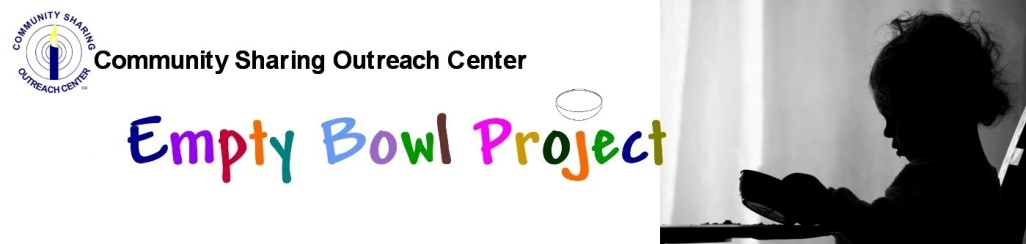 Would you like some good soup on a Fall Sunday?Would you like to be part of the solution to a really good cause?Come join us for 15 different delicious soups you can try!Split Pea with Ham 	Americus Coney & GrillWisconsin Beer Cheese with Sausage	Bakers of MilfordLobster Bisque	Colasanti’s MarketDouble Baked Potato	Cleary University Culinary AcademyPasta Fagioli	Coratti’s on MainDill Pickle	Czapski’sStuffed Green pepper	D’s CaféMexican Tortilla	Duke’s of HighlandMinestrone	Highland HouseMushroom Bisque	The Root ResturantChicken & Shrimp Gumbo	Schoolcraft College CulinaryMaryland Crab	Sparkie’s Bar 7 GrillSouthwest Chicken, Corn & Poblano	US FoodsPumpkin Bisque	Hector & Jimmy’sGo to our website for more information:www.community-sharing.org/fundraisers/empty-bowl-project/